dec2019youth group calendarJAN2020Sunmontuewedthufrisat01020304050607Youth Group10:30-11:30amHigh School Dinner & Bible Study @ Motsenbockers’6-7:30pm08091011121314Youth Group10:30-11:30am15161718192021Youth Group10:30-11:30amSoup & SingHigh School Dinner & Bible Study @ Motsenbockers’6-7:30pmChristmas Party @ PPC!5:30-7pm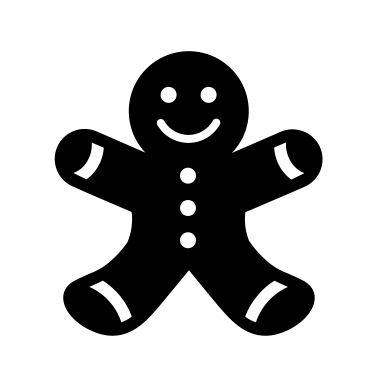 22232425262728Youth Group10:30-11:30amChristmas Eve Services:2:30, 4, 5:30pmMerry Christmas!!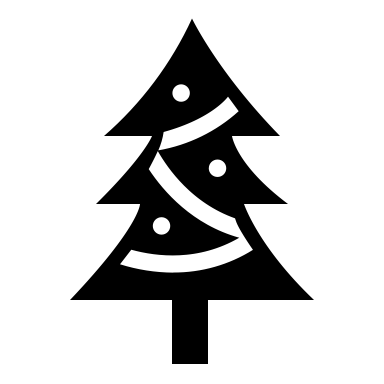 293031Youth Group10:30-11:30amHigh School Dinner & Bible Study @ Motsenbockers’6-7:30pmHappy New Years Eve! Sunmontuewedthufrisat01020304050607080910111213141516171819202122232425262728